


Cartella stampa presentazione stagione tricolore del beach volley 2024
Roma, 15 marzo

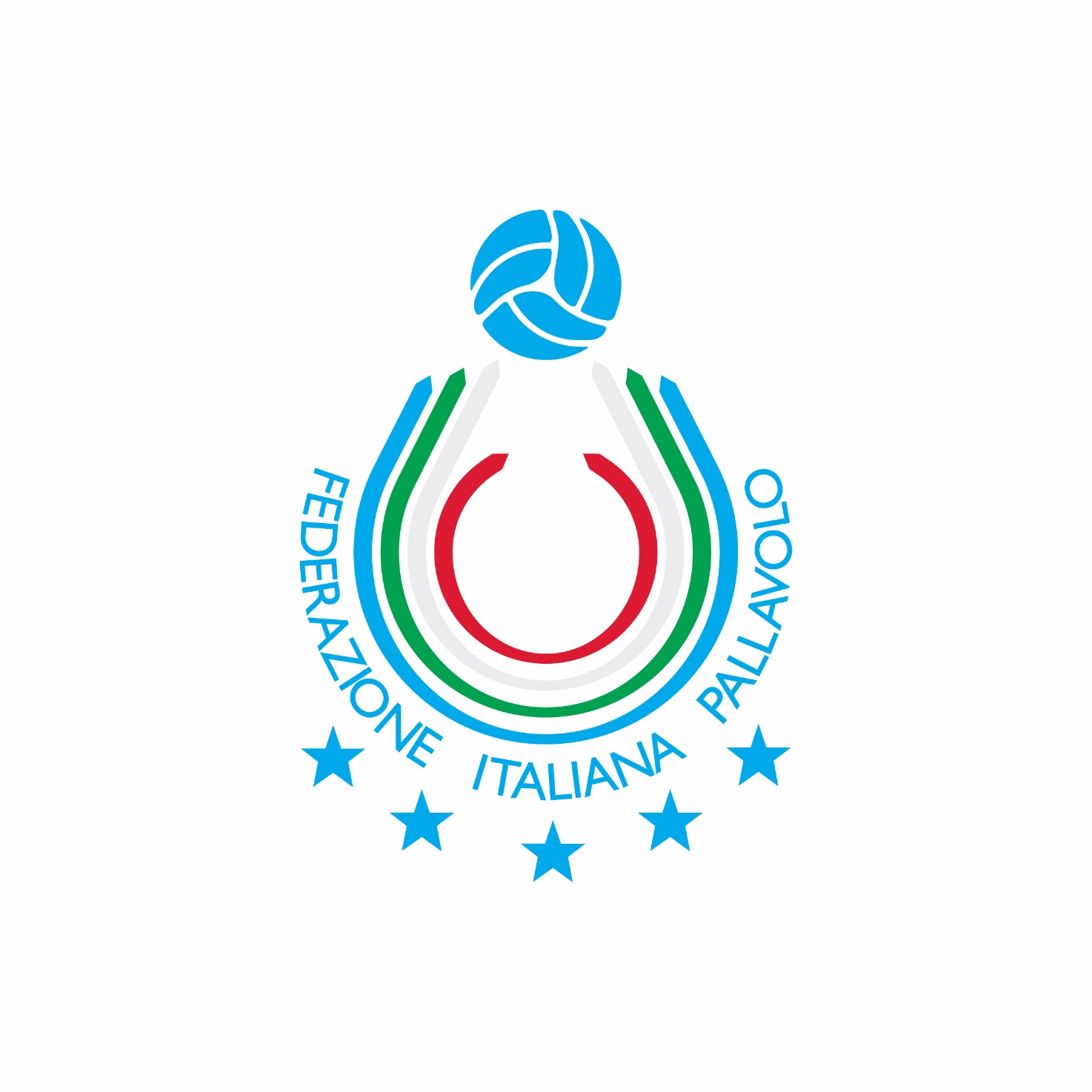 Il sipario sulla nuova stagione di beach volley è pronto ad alzarsi. Saranno tanti gli appuntamenti nazionali e internazionali che vedranno protagonisti i beachers in questa lunga e ricca estate. 

Nell’attesa dell’inizio del Campionato Italiano Assoluto Fonzies 2024 e del correlato Campionato Italiano Giovanile, l’attività nazionale è già ufficialmente partita con il Campionato Italiano per Società, kermesse arrivata, alla 20esima giornata (inizio gare domani, sabato 16 marzo).Parallelamente agli appuntamenti nazionali targati FIPAV, quella alle porte sarà una stagione ricca di eventi internazionali. Il Beach Pro Tour 2024 ha preso ufficialmente il via la scorsa settimana con l’Elite16 di Doha (Qatar) e proseguirà nelle prossime settimane con l’organizzazione di altri importanti appuntamenti, che, come noto, metteranno in palio preziosi punti per la qualificazione olimpica. 

L’estate internazionale vedrà, appunto, nei Giochi Olimpici di Parigi 2024 l’evento stagionale di massima risonanza. Per i beachers che vi parteciperanno, terminata la rassegna a cinque cerchi, inizieranno poi i Campionati Europei in Olanda.

La nuova stagione di beach volley è, dunque, pronta a partire. La mission della FIPAV, anche in relazione all’importante crescita che tutto il movimento sta registrando negli ultimi anni, è quella di migliorarsi sempre più, aumentando progressivamente la già cospicua offerta sportiva. Gli ingredienti per una stagione da ricordare ci sono tutti, la parola ora passa al campo.L’estate tricolore del beach volley italiano

La nuova edizione del Campionato Italiano Assoluto Fonzies rappresenta un appuntamento di fondamentale importanza per atleti, addetti ai lavori e appassionati della disciplina sulla sabbia. 

Il circuito tricolore, giunto alla sua 31esima edizione, sarà costituito da diversi appuntamenti, dieci in totale (uno in più rispetto allo scorso anno), distribuiti su tutto il territorio nazionale dal 28 aprile all’8 settembre, data in cui a Bellaria Igea Marina (RN) verranno assegnati i titoli tricolori di tutte le categorie.

Come ormai di consueto la manifestazione sarà divisa tra appuntamenti Gold e tappe del Campionato Italiano Assoluto.

Gli eventi “Gold” sono in programma a Caorle (VE, 14-16 giugno), Montesilvano (PE, 12-14 luglio), dove verrà messa in palio la Coppa Italia e Bellaria Igea Marina (RN, 6-8 settembre), location che per il secondo anno consecutivo ospiterà le Finali.

Al circuito tricolore nazionale potranno partecipare anche atleti provenienti da federazioni straniere. Questa regola, introdotta nel 2021, ha lo scopo di rendere più prestigiosi i tornei e far crescere di conseguenza tutto il movimento del beach volley italiano.

Contestualmente al Campionato Italiano Assoluto, sono ufficiali anche le date e le location che ospiteranno le tappe del Campionato Italiano Giovanile, fiore all’occhiello del movimento che vedrà come ogni anno una grande partecipazione.

Diciassette sono gli appuntamenti ad oggi confermati. Per il secondo anno consecutivo, verranno disputate nuovamente anche le finali del Campionato Italiano Under 14. 

La formula del Campionato Italiano Assoluto

Si aggiudicherà lo scudetto il team che avrà totalizzato il maggior numero di punti prendendo in considerazione solo i migliori quattro risultati tra tutte le tappe disputate nel Campionato Italiano Assoluto e nei tornei Gold.

Montepremi del Campionato Italiano Assoluto

Campionato Italiano Assoluto
12mila euro totali a tappa (6mila euro per ciascun tabellone: femminile e maschile).
Tot. Montepremi: 84mila Euro

Campionato Italiano Assoluto Gold
Caorle (VE) e Montesilvano (PE), 28mila euro totali a tappa (14mila Euro per ciascun tabellone: femminile e maschile)
Tot. Montepremi: 56mila Euro

Finali
Bellaria Igea Marina (RN), 40mila euro totali (20mila euro per ciascun tabellone: femminile e maschile)
Tot. Montepremi: 40mila Euro

MONTEPREMI COMPLESSIVO: 180mila Euro

Campionato Italiano Assoluto

28-30 giugno, Catania 
5-7 luglio, Giugliano (NA)
19-21 luglio, Beinasco (TO)
26-28 luglio, Cirò Marina (KR)
2-4 agosto, Marina di Modica (RG)
9-11 agosto, Cordenons (PN)
23-25 agosto, Vasto (CH)

Campionato Italiano Assoluto Fonzies “Gold”
14-16 giugno, Caorle (VE) 
12-14 luglio, Montesilvano (PE) | Coppa Italia
6-8 settembre, Bellaria Igea Marina (RN) | Finali

Campionato Italiano Master*

31 agosto-1° settembre, Bellaria Igea Marina (RN)

* Categorie: Master 35 Femminile, Master 40 F/M, Master 45 F/M, Master 50 F/M, Master 55 F/M e Master 60 F/M.

Campionato Italiano Under 14

14-15 luglio, Beinasco (TO)
22-23 agosto, Cellatica (BS)
31 agosto-1° settembre, Bellaria Igea Marina (RN)

Campionato Italiano Under 16

8-9 luglio, Montesilvano (PE)
16-17 luglio, Beinasco (TO)
3-4 agosto, Cordenons (PN)
24-25 agosto, Cellatica (BS)
31 agosto-1° settembre, Bellaria Igea Marina (RN)

Campionato Italiano Under 18

10-11 luglio, Montesilvano (PE)
15-16 luglio, Beinasco (TO)
5-6 agosto, Cordenons (PN)
22-23 agosto, Cellatica (BS)
2-3 settembre, Bellaria Igea Marina (RN)

Campionato Italiano Under 20

17-18 luglio, Beinasco (TO)
7-8 agosto, Cordenons (PN)
24-25 agosto, Cellatica (BS)
4-5 settembre, Bellaria Igea Marina (RN)

Aia Aequilibrium Cup Trofeo delle Regioni Beach Volley

* Data e location da confermare.Campionato Italiano per Società

Come di consueto, la nuova stagione del beach volley italiano è già ufficialmente partita. Ad anticipare dunque l’inizio della 31esima edizione del circuito tricolore nazionale, come avviene ormai da qualche anno, è stato il quinto Campionato Italiano per Società. La prima fase del circuito FIPAV dedicato ai sodalizi di tutta Italia, partita a ottobre 2023, terminerà domenica 19 maggio 2024; le finali sono in programma dal 7 al 9 giugno a Bibione (VE).

Il montepremi totale sarà di 20mila Euro (10 mila per ciascun tabellone: femminile e maschile).

Albo d’Oro

2019: Beach Volley Training (Beinasco, TO)
2021: Beach Volley Training (Beinasco, TO)
2022: Beach Volley Training (Beinasco, TO)
2023: Beach Volley Training (Beinasco, TO)


CEV European Cup

Per il secondo anno consecutivo, la Società che alzerà al cielo lo scudetto 2023/24, conquisterà un posto di diritto nella seconda edizione della CEV European Cup. Dopo aver vinto il quarto scudetto consecutivo, i campioni d’Italia in carica della BVT (Beach Volley Training), lo scorso ottobre a hanno infatti partecipato alla prima edizione della manifestazione svoltasi a Balikesir (Turchia), terminando l’evento al quarto posto nel tabellone femminile e al quinto posto in quello maschile.AIA Aequilibrium Cup Trofeo delle Regioni Beach Volley

Torna anche nella stagione 2024 il Trofeo delle Regioni di beach volley targato AeQuilibrium. La kermesse sulla sabbia promossa dalla Federazione Italiana Pallavolo, giunta alla 19esima edizione, è riservata alle atlete e agli atleti delle categorie Under 17 femminile e maschili che si sfideranno in due tornei all’interno dei quali competeranno 21 team divisi in 7 gironi da 3 squadre sulla base del ranking. La manifestazione vedrà la partecipazione di oltre 80 giovani beachers in rappresentanza delle regioni d’Italia.Un evento sportivo che si ripete a cadenza annuale all’insegna del sano agonismo per tanti ragazzi che hanno voglia di arrivare fino in fondo rappresentando la propria regione di appartenenza. L’AeQuilibibrium Cup – Trofeo delle Regioni di beach volley è anche e soprattutto condivisione, gioia e divertimento.Albo d’OroFemminile: 2004 Emilia Romagna; 2005 Veneto; 2006 Sicilia; 2007 Veneto; 2008 Marche; 2009 Emilia Romagna; 2010 Abruzzo; 2011 Piemonte; 2012 Veneto; 2013 Lazio; 2014 Lombardia; 2015 Marche, 2016 Abruzzo, 2017 Veneto, 2018 Veneto, 2019 Veneto, 2023 VenetoMaschile: 2004 Emilia Romagna; 2005 Puglia; 2006 Emilia Romagna; 2007 Puglia; 2008 Lazio; 2009 Trentino; 2010 Veneto; 2011 Veneto; 2012 Emilia Romagna; 2013 Trentino; 2014 Marche; 2015 Abruzzo; 2016 Marche, 2017 Veneto, 2018 Veneto, 2019 Liguria, 2023 MarcheAlbo d’oro Campionato Italiano Assoluto Femminile

1994 Cesenatico: Bruschini-De Marinis, Benelli-Gattelli, Solazzi-Turetta 
1995 Cervia: Parenzan-Perrotta, Catalani-Scollo, Feltri-Folco
1996 Roma: Solazzi-Turetta, Parenzan-Bruschini, De Marinis-Mazzolli 
1997 Barletta: Gattelli-Perrotta, Folco-Marini, Maran-Parenzan 
1998 Porto San Giorgio: Bruschini-Solazzi, Gattelli-Perrotta, Ferreira-Oliveira 
1999 Marina di Ravenna: Bruschini-Solazzi, Gattelli-Perrotta, De Marinis-Parenzan 
2000 Catania: Del Core-De Marinis, Gattelli-Perrotta, Parenzan-Torri 
2001 Cesenatico: Bruschini-Solazzi, Gattelli-Perrotta, De Marinis-Zorina 
2002 Cagliari: Bruschini-Solazzi, Lunardi-Reniero, Del Core-De Marinis 
2003 Cagliari: Chiavaro-Malerba, Isidori-Marini, Lunardi-Reniero 
2004 Rimini: Bruschini-Solazzi, Menin-Reniero, Chiavaro-Malerba
2005 Sottomarina di Chioggia: Bruschini-Lunardi, Chiavaro-Malerba, Mifkova-Paggi 
2006 Lido di Ostia: Gattelli-Perrotta, Casuscelli-Reniero, Gioria-Momoli 
2007 Lido di Ostia: Gioria-Momoli, Campanari-Fanella, Lunardi-Tonon 
2008 Vasto: Gattelli-Perrotta, Chiavaro-Malerba, Gioria-Momoli 
2009 Vasto: Cicolari-Menegatti, Gioria-Momoli, Campanari-Fanella 
2010 San Salvo: Campanari-Fanella, Mazzulla-Lo Re, Bacchi-Momoli 
2011 San Salvo Marina: Mazzulla-Lo Re, Cavalluzzi-Chiavaro, Giogoli-Toti 
2012 Pescara: Bacchi-Momoli, Mazzulla-Lo Re, Giombini-Orsi Toth 
2013 Cesenatico: Menegatti-Orsi Toth, Giombini-Gioria, Lo Re-Toti 
2014 Catania: Menegatti-OrsiToth, Bacchi-Momoli, Giombini-Gioria 
2015 Catania: Cicolari-Momoli, Lestini-Zuccarelli, Lantignotti-Leonardi 
2016 Catania: Giombini-Menegatti, Lo Re-Mazzulla, Annibalini-Allegretti 
2017 Catania: Giombini-Zuccarelli, Piccoli-Scampoli, Bonifazi-Allegretti 
2018 Catania: Menegatti - Orsi Toth, Zuccarelli – Traballi, Costantini – Puccinelli 
2019 Caorle: Toti-Allegretti; Scampoli-Gradini; Lantignotti-Michieletto
2020 Caorle: Breidenbach- Benazzi; Scampoli Bianchin; Varrassi-They
2021 Caorle: Toti- Allegretti; Lantignotti-Michieletto, Franzoni-Zuccarelli
2022 Caorle: Menegatti-Gottardi; Breidenbach-Benazzi; Gradini-Frasca
2023 Bellaria Igea Marina: Benazzi-Breidenbach; Frasca-Gradini; Scampoli-Bianchin
Albo d’oro Campionato Italiano Assoluto Maschile 

1994 Cesenatico: Ghiurghi-Lequaglie, Castagnoli-Sanguanini, Pallotta-Zaccoron 
1995 Cervia: Fracascia-Masciarelli, Mascagna-Salustri, Raffaelli-Rigo 
1996 Cervia: Conte-Sanguanini, Babini-Salustri, Malavolta-Pallottelli
1997 Cervia: Rigo-Marino, Pallotta-Pimponi, Galli-Mascagna 
1998 Cervia: Raffaelli-Pimponi, Grigolo-Sanguanini, Ryan-Chapman 
1999 Marina di Ravenna: Lequaglie-Mascagna, Rigo-Marino, Raffaelli-Pimponi 
2000 Catania: Cordovana-Mascagna, Bernabè-Galli, Cicola-Lequaglie 
2001 Jesolo: Raffaelli-Pimponi, Bua-Lequaglie, Cicola-Galli 
2002 Jesolo: Fenili-Galli, Cicola-Bendandi, Amore-Lione 
2003 Jesolo: Ghiurghi-Mascagna, Lione-Varnier, Raffaelli-Pimponi 
2004 Jesolo: Lione-Varnier, Ghiurghi-Mascagna, Desiderio-Patriarca 
2005 Jesolo: Lione-Varnier, Domenghini-Nota, Ghiurghi-Mascagna 
2006 Jesolo: Fenili-Tomatis, Lione-Varnier, Ficosecco-Malavolta 
2007 Jesolo: Domenghini-Fenili, Casadei-Ficosecco, Bernabè-Galli 
2008 Jesolo: Domenghini-Zaytsev, Bizzotto-Marolda, Fenili-Tomatis 
2009 San Salvo: Nicolai-Varnier, Domenghini-Zaytsev, Casadei-Cicola 
2010 Jesolo: Ingrosso-Ingrosso, Martino-Nicolai, Ficosecco-Mugnaini 
2011 Jesolo: Fenili-Giumelli, Casadei-Ficosecco, Ingrosso-Ingrosso 
2012 Jesolo: Casadei-Ficosecco, Ingrosso-Ingrosso, Cecchini-Ranghieri 
2013 Cesenatico: D.Lupo-Nicolai, Tomatis-Ranghieri, Casadei-Ficosecco 
2014 Catania: D.Lupo-Ranghieri, Casadei-Ficosecco, A.Lupo-Vanni 
2015 Catania: Carambula-Ranghieri, Casadei-Ficosecco, Caminati-Rossi 
2016 Catania: Caminati-Rossi, Benzi-Martino, Casadei-Ficosecco 
2017 Catania: Lupo-Nicolai, Carambula-Ranghieri, Caminati-Rossi 
2018 Catania: Caminati-Rossi, De Fabritiis – Michienzi, Manni F.-Bonifazi 7
2019 Caorle: Ingrosso M.-Ranghieri; Benzi-Ficosecco; Windisch-Cottafava 
2020 Caorle: Nicolai-Lupo; Carambula-Rossi; Abbiati-Andreatta
2021 Caorle: Windisch- Cottafava; Abbiati-Andreatti; Alfieri-Sacripanti
2022 Caorle: Abbiati-Andretta; Alfieri-Sacripanti; Benzi-Bonifazi
2023 Bellaria Igea Marina: Benzi-Bonifazi; Viscovich-Dal Corso; Spadoni-LuisettoL’attività internazionale in Italia

Le tappe italiane del Beach Pro Tour 2024 testimoniamo, ancora una volta, il forte impegno della Federazione Italiana Pallavolo per una sempre maggiore promozione della disciplina sulla sabbia sul territorio nazionale.

Le coppie azzurre saranno grandi protagoniste nei vari appuntamenti del Beach Pro Tour 2024, divisi, come noto, tra Future, Challenge ed Elite16.

Per il secondo anno consecutivo, in Italia verranno organizzati quattro eventi Future.

I tornei Futures in Italia

16-19 maggio, Cervia (RA)
23-26 maggio, Battipaglia (SA)
20-23 giugno, Messina
29 agosto-1° settembre, Corigliano-Rossano (CS) 


Albo d’Oro dei Futures nel 2023
Lecce (8-10 giugno) - F
1° Bianchin/Scampoli (ITA)
2° Kociolek/Lodej (POL)
3° Najul/Peralta (ARG)

Lecce (8-10 giugno) - M
1° Benzi/Bonifazi (ITA)
2° Oliva/Trousil (CZE)
3° HA Likejiang/Wu Jiaxin (CHI)

Messina (29 giugno-2 luglio) - F
1° Bianchin/Scampoli (ITA)
2° Orsi Toth, R./Bianchi (ITA)
3° Bentele/Lutz A. (SUI)

Messina (29 giugno-2 luglio) - M
1° Amieva/Aveiro (ARG)
2° Schnetzer/Petutschnig (AUT)
3° Dal Corso/Viscovich (ITA)

Corigliano Rossano (CS, 31 agosto-3 settembre) - F
1° Sinisalo, S./Parkkinen (FIN)
2° Hollas, H./Remmelg (EST)
3° Mancinelli/Mattavelli (ITA)


Corigliano Rossano (CS, 31 agosto-3 settembre) - M
1° Marchetto/Windisch (ITA)
2° Elazar/Cuzmiciov (ISR)
3° Dal Corso/Viscovich (ITA)

Cervia (RA, 21-24 settembre) - F
1° Bentele/Lutz A. (SUI)
2° Allegretti, J./Annibalini (ITA)
3° Orsi Toth, R./Orsi Toth, V. (ITA)

Cervia RA, (21-24 settembre) - M
1° Marchetto-Windisch (ITA)
2° Hajós/Stréli (HUN)
3° Bedritis/Rinkevics (LAT)




Gli eventi clou della stagione internazionale 

La stagione 2024 del beach volley internazionale sarà senza sosta: dagli appuntamenti del Beach Pro Tour 2024, passando per i Giochi Olimpici di Parigi 2024, fino ai Campionati Europei in programma in Olanda.

Un calendario intenso, dunque, anche per le coppie azzurre che saranno impegnate nelle prossime settimane nel circuito del Pro Tour targato Volleyball World per conquistare punti importati verso la corsa che porta alla qualificazione ai Giochi Olimpici parigini.

Beach Pro Tour 2024

Come noto, il Beach Pro Tour è diviso in tre diversi livelli: Elite16, Challenge e Futures, ai quali parteciperanno i migliori atleti al mondo in base alla propria posizione nel ranking mondiale.

Il primo evento Elite16 si è svolto dal 5 al 9 marzo a Doha, mentre le finali sono in programma sempre in Qatar dal 5 all'8 dicembre. Nel mezzo ci saranno gli appuntamenti di Tepic (Messico, 17-21 aprile), Natal Brasil (1-5 maggio), Portogallo (22-26 maggio), Ostrava (Repubblica Ceca, 5-9 giugno), Gstaad (Svizzera, 3-7 luglio), Vienna (Austria, 10-14 luglio), Amburgo (Germania, 21-25 agosto). L’ultimo torneo Elite16 stagionale è invece in programma a Montreal (Canada, 28-31 agosto).

Diversi saranno anche i tornei Challenge in programma in giro per il mondo. Si comincerà a Recife (Brasile, 20-24 marzo), poi sarà la volta di: Guadalajara (Messico, 10-14 aprile), Xiamen (Cina, 24-28 aprile), Stare Jablonki (Polonia, 29 maggio-2 giugno), Joao Pessoa (Brasile, 17-20 ottobre), India (21-24 novembre) e Nuvali (Filippine, 28 novembre-1° dicembre).Giochi Olimpici | Parigi 2024

Il momento clou della stagione internazionale di beach volley sarà sicuramente la 33esima edizione dei Giochi Olimpici, in programma dal 26 luglio al 15 agosto a Parigi (Francia).

Il processo di qualificazione

La corsa per i posti rimanenti, iniziata all'inizio del 2023 (1° gennaio), sta dunque per entrare nel vivo: il 10 giugno 2024 infatti, si conosceranno i nomi delle restanti diciassette coppie (per genere) che prenoteranno il loro posto attraverso il ranking olimpico, calcolato sui migliori dodici piazzamenti ottenuti nell’arco temporale tra il 1° gennaio 2023 e il 10 giugno 2024. Gli ultimi cinque posti disponibili, per ciascun tabellone, saranno infine conquistati nei rispettivi tornei continentali di qualificazione olimpica. Per l’Europa dal 13 al 16 giugno a Jurmala (Lettonia) si terrà la Nations Cup.

La formula del torneo olimpico

In ciascun tabellone, le ventiquattro squadre partecipanti ai Giochi Olimpici saranno suddivise in sei gironi da quattro team che si affronteranno con la formula del round-robin. Le sei vincitrici delle pool, le sei seconde classificate e le due migliori terze accederanno direttamente agli ottavi di finale. Il quadro degli ottavi sarà completato dalle due squadre vincitrici dei play off “lucky loser” nei quali si affronteranno le quattro formazioni classificatesi terze nei gironi. Seguiranno poi, quarti di finale, semifinali e finali. 

Campionati Europei

Saranno L’Aia, Apeldoorn e Arnhem le città che ospiteranno i Campionati Europei 2024 di beach volley. La rassegna continentale, in programma dunque in Olanda dal 13 al 18 agosto, prenderà il via subito dopo la fine dei Giochi Olimpici di Parigi 2024, regalando di fatto a tutti gli appassionati un’estate ricca di emozioni. 

Le squadre nazionali

Saranno quattro le coppie federali che rappresenteranno i colori azzurri in questa nuova e intensa stagione internazionale di beach volley. Le due formazioni femminili sono composte da Marta Menegatti e Valentina Gottardi e da Claudica Scampoli e Margherita Bianchin, mentre le due coppie maschili vedranno protagonisti Paolo Nicolai e Samuele Cottafava e Gianluca Dal Corso e Marco Viscovich.

Marta Menegatti e Valentina Gottardi

Staff Tecnico: Caterina De Marinis ed Ettore Marcovecchio
Sede di allenamento: CPO di Formia (LT)

Marta Menegatti 

2023: 1° posto al Beach Pro Tour "Challenge" di Saquarema (Brasile); 2° posto al "Challenge" di Edmonton (Canada).
2022: 2° posto al Beach Pro Tour "Future" di Lecce; 2° posto Beach Pro Tour "Future" di Madrid (Spagna); 3° posto al Beach Pro Tour "Challenge" di Agadir (Marocco); vincitrice della Coppa Italia a Bellaria Igea Marina (RN, Italia); 1° posto Campionato Italiano Assoluto a Caorle (VE, Italia).
2021: 3° posto CEV Continental Cup di Baden (Austria).
2018: 2° posto al World Tour 3 stelle di Quinzhou (Cina); 1° posto al World Tour 2 stelle di Agadir (Marocco); 3° posto al World Tour 1 stella di Shepparton (Regno Unito).
2017: 3° posto al Masters CEV di Alanya (Turchia).
2015: 3° posto al Grand Slam di Mosca (Russia); 3° posto all' Open di Puerto Vallarta (Messico); 2° posto all' Open di Antalya (Turchia); 1° posto all' Open di Sochi (Russia).
2014: 2° posto al Grand Slam di San Paolo (Brasile).
2012: 2° posto al Grand Slam di State Jablonki (Polonia); 2° posto al Grand Slam di Pechino (Cina); 3° posto al Grand Slam di Berlino (Germania); 3° posto all' Open di Brasilia (Brasile).
2011: 1° posto ai Campionati Europei di Kristiansand (Norvegia); 2° posto all' Open di Myslowice (Polonia); 3° posto al Grand Slam di Gstaad (Svizzera); 3° posto all' Open di Phuket (Thailandia).
2010: 2° posto all' Open di Phuket (Thailandia); 2°posto al JWC di Alanya (Turchia).

Partecipazioni Olimpiche: 3 (Londra 2012, Rio 2016, Tokyo 2020)Valentina Gottardi

2023: 1° posto al Beach Pro Tour "Challenge" di Saquarema (Brasile); 2° posto al "Challenge" di Edmonton (Canada).
2022: 2° posto al Beach Pro Tour "Future" di Lecce; 2° posto Beach Pro Tour "Future" di Madrid (Spagna); 3° posto al Beach Pro Tour "Challenge" di Agadir (Marocco); vincitrice della Coppa Italia a Bellaria Igea Marina (RN, Italia); 1° posto Campionato Italiano Assoluto a Caorle (VE, Italia).
2021: Campionessa d'Italia Under 20.



Claudia Scampoli e Margherita Bianchin
Staff Tecnico: Fabrizio Magi e Laura Giombini
Sede di allenamento: Ostia (RM)

Claudia Scampoli
2023: 1° posto al Beach Pro Tour Future di Lecce; 1° posto al  Future di Messina, vincitrice della Coppa Italia a Montesilvano (PE), 2° posto ai Mediterranean Beach Games 2023 di Heraklion (Grecia).
2022: 1° posto al Beach Pro Tour "Future" di Giardini Naxos (ME, Italia).
2021: 3° posto al World Tour 1 stella di Sofia (Bulgaria); 3° posto al World Tour 1 stella di Lubiana (Slovenia); 1° posto al World Tour 1 stella di Sofia (Bulgaria); vincitrice della Coppa Italia a Bellaria Igea Marina (RN, Italia).
2020: 1° posto al World Tour 1 stella di Vilnius (Lituania); 2° posto al Campionato Italiano Assoluto.
2018: 2° posto alla Continental Cup a Baden (Austria); 1° al Campionato Italiano Under 21; 2° posto ai Giochi Olimpici Giovanili di Buenos Aires (Argentina).
2017: 2° posto Campionato Italiano Assoluto di Catania.














Margherita Bianchin
2023: 1° posto al Future di Lecce; 1° posto al  Future di Messina, vincitrice della Coppa Italia a Montesilvano (PE), 2° posto ai Mediterranean Beach Games 2023 di Heraklion (Grecia).
2022: 1° posto al Future di Giardini Naxos (ME).
2021: 2° posto al World Tour 1 stella di Sofia (Bulgaria); 3° posto al 1 World Tour 1 stella di Lubiana (Slovenia); 1° posto al World Tour 1 stella di Sofia (Bulgaria); vincitrice della Coppa Italia a Bellaria Igea Marina (RN, Italia).
2020: 1° posto al  World Tour 1 stella di Vilnius (Lituania).
2020: 2° posto Campionato Italiano Assoluto.



















Paolo Nicolai e Samuele Cottafava
Staff Tecnico: Simone di Tommaso, Mariano Costa
Sede di allenamento: Pescara


Paolo Nicolai
2023: 3° posto alle Finals del Beach Pro Tour 2022 a Doha (Qatar); 3° posto al "Challenge" di Edmonton (Canada); 2° posto all' "Elite 16” di Amburgo (Germania), 2° posto all’Elite 16 di Joao Pessoa (Brasile).
2022: 2° posto nel Beach Pro Tour "Challenge" di Doha (Qatar); 1° posto all' "Elite 16" di Jurmala (Lettonia); 3° posto all' "Elite 16" di Parigi (Francia).
2020: 3° posto al World Tour 4 stelle di Doha; 1° posto al Campionato Italiano Assoluto; 3° posto ai Campionati Europei di Jurmala (Lettonia).
2018: 2° posto World Tour 5 Stelle di Fort Lauderdale (Stati Uniti); 3° posto al World Tour 5 stelle di Gstaad (Svizzera).
2017: 1° posto Campionati Europei di Jurmala (Lettonia); 3° posto 4 stelle di Rio de Janeiro (Brasile); 3° posto 3 stelle a L'Aia (Olanda); 2° posto 3 stelle di Xiamen (Cina); 2° posto 5 stelle di Porec (Croazia), 3° posto alle finali del World Tour di Amburgo (Germania); 1° posto Campionato Italiano Assoluto.
2016: 2° posto Giochi Olimpici di Rio 2016 (Brasile); 2° posto Open di Vitoria (Brasile); 2° posto Open di Fozhou (Cina); 1° posto all' Open di Sochi (Russia); 1° posto ai Campionati Europei di Bienne (Svizzera).
2015: 3° posto Open di Sochi (Russia). 
2014: 1° posto al Campionato italiano Assoluto; 1° posto all' Open di Fuzhou (Cina); 1° posto Grand Slam Shanghai (Cina); 1° posto ai  Campionati Europei di Cagliari; 2° posto Grand Slam di Klagenfurt (Germania).
2013: 2° posto all' Open di Fuzhou (Cina); 3° posto al Grand Slam di Corrientes (Argentina); 3° posto al Grand Slam di Long Beach (Stati Uniti); 3° posto al Grand Slam di Xiamen (Cina).
2012: 2° posto al Grand Slam di Pechino (Cina); 3° posto al Grand Slam di Gstaad (Svizzera).

Partecipazione Olimpiche: 3 (Londra 2012, Rio 2016, Tokyo 2020).






Samuele Cottafava
2023: 3° posto alle Finals del Beach Pro Tour 2022 a Doha (Qatar); 3° posto al "Challenge" di Edmonton (Canada); 2° posto all' "Elite 16 di Amburgo (Germania), ), 2° posto all’Elite 16 di Joao Pessoa (Brasile).
2022: 2° posto nel Beach Pro Tour "Challenge" di Doha (Qatar); 1° posto all' "Elite 16" di Jurmala (Lettonia); 3° posto all' "Elite 16" di Parigi (Francia). 
2021: 3° posto nella Coppa Italia 2021 a Bellaria Igea Marina (RN); 1° posto Campionato Italiano Assoluto; 3° posto al World Tour 1 stella di Sofia (Bulgaria); 1°posto al World Tour 1 stella di Cervia; 1° posto al World Tour 1 stella di Budapest (Ungheria); 1° posto al World Tour di Tel Aviv (Israele).



















Gianluca Dal Corso e Marco Viscovich
Staff Tecnico: Paolo Filiberto Goria
Sede di allenamento: Pescara

Gianluca Dal Corso
2023: 3° posto al "Future" di Messina; 3° posto al "Future" di Corigliano Rossano.
2022: 3° posto al Beach Pro Tour "Future" di Giardini Naxos (ME, Italia); 1° posto al Beach Pro Tour Future di Lecce.
2021: medaglia d'argento ai Campionati del Mondo Under 21 di Phuket (Thailandia); 3° posto al World Tour 1 stella di Sofia (Bulgaria); 2° posto al World Tour 1 stella di Budapest (Ungheria); 2° posto al World Tour 1 stella di Sofia (Bulgaria).
2020: medaglia di bronzo ai Campionati Europei Under 20 di Brno (Repubblica Ceca).



















Marco Viscovich
2023: 3° posto al "Future" di Messina; 3° posto al "Future" di Corigliano Rossano.
2021: medaglia d'argento ai Campionati del Mondo Under 21 di Phuket (Thailandia).
2020: medaglia di bronzo ai Campionati Europei Under 20 di Brno (Repubblica Ceca).

Gli incentivi economici per il 2024

Nell’ambito del consiglio federale, tenutosi ad Alberobello (BA) prima delle festività natalizie, il Consiglio Federale ha deliberato importanti incentivi economici per i team nazionali che svolgono attività internazionale.

Incentivo Team 2024

Il CF ha infatti deliberato per il terzo anno consecutivo il progetto “Incentivo Team” con l’obiettivo di favorire l’incremento della partecipazione di atleti italiani all’attività internazionale supportando quelli non inseriti nell’ambito delle squadre nazionali. La FIPAV ha, dunque, istituito dei premi di classifica per le coppie che parteciperanno all’attività del Volleyball World Beach Pro Tour 2024 e de Tornei CEV.

Come detto, tali premi non sono raggiungibili per le squadre che già rientrano nei piani federali o che già ricevono altro incentivo economico. Per il riconoscimento di tali premi, il riferimento sarà il World Ranking aggiornato al 31 dicembre 2024.

L’importo erogabile massimo sarà di € 50.000 per il 1° posto in classifica, scalando per ogni posizione seguente, fino alla 80esima posizione, il cui importo è di € 250, secondo la seguente tabella.   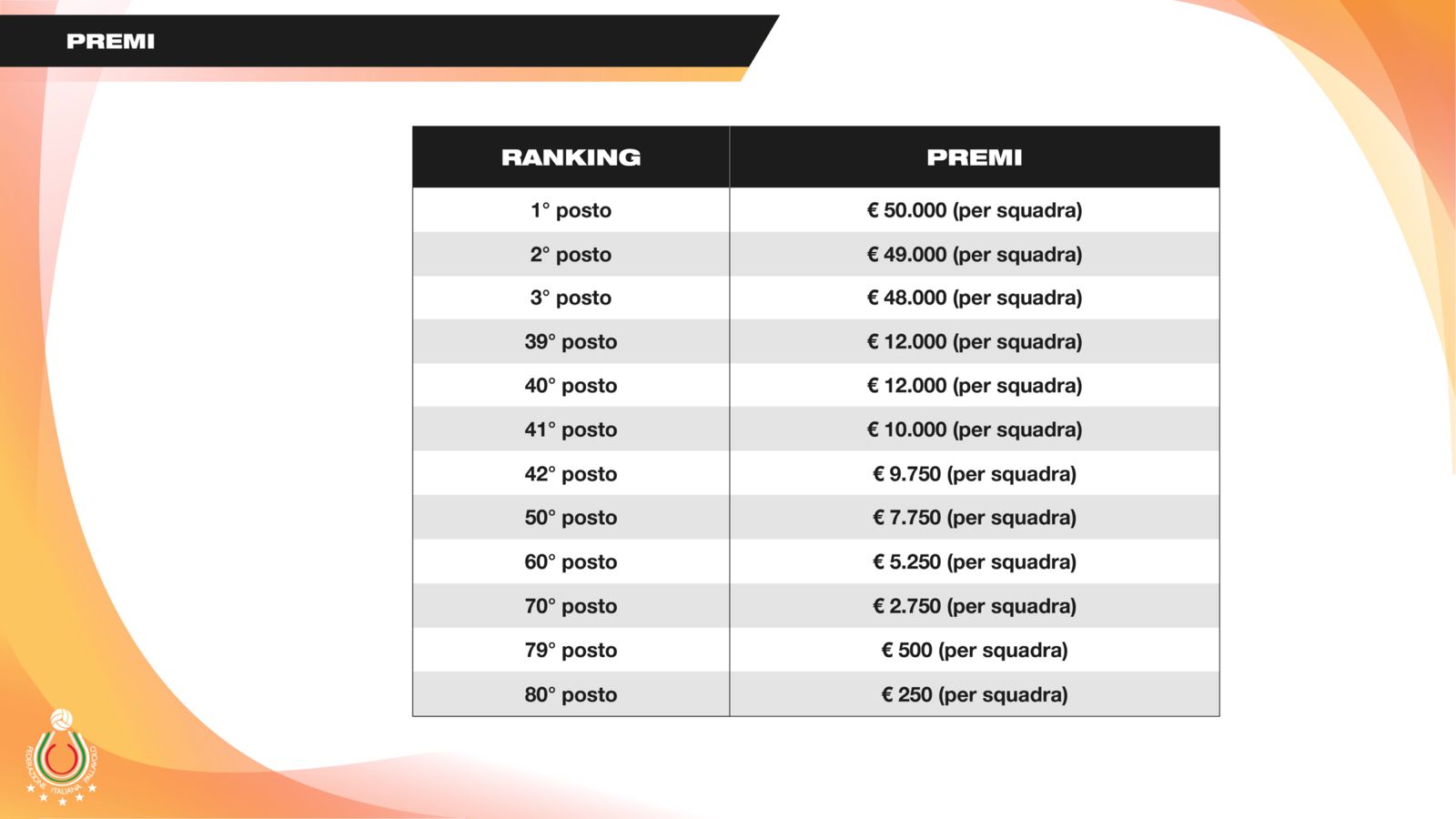 